NAPLÁNOVANÉ AKTIVITY – ÚNOR AŽ DUBEN 2024Březen 2024Aktualizace investičních záměrů škol 19. března 2024 - Setkání asistentů pedagogů – Práva a povinnosti asistentů pedagoga Lektor: Mgr. Miloš Kostka.Místo a čas konání: Aula Polytechnického centra při ZŠ Dobrovského, od 16:00 hodin.Přihlášení přes odkaz: https://forms.gle/GACjakws6dWKGK2T9 Březen a duben – MŠ Office pro pedagogické i nepedagogické pracovníky (Google prezentace, Excel, Word) Lektoři: Mgr. Daniel Skalický, Mgr. David KopeckýTermíny – uvedeny v tabulce níže. Místo konání – ZŠ Lanškroun, nám. A. Jiráska 139, PC učebnaPro školení Google prezentací – nutné mít svůj účet u Google. Minimální počet účastníků je 5 osob. Maximální počet účastníků je 12 osob. Přihlášení přes odkazy níže:Google prezentace – odkaz zde: https://forms.gle/jNvrpxA71Q7pVbSs5 Word – odkaz zde: https://forms.gle/4TprpkYWJjjVfKRf8 Excel – odkaz zde: https://forms.gle/L31XcTk8jv7x8tZHA 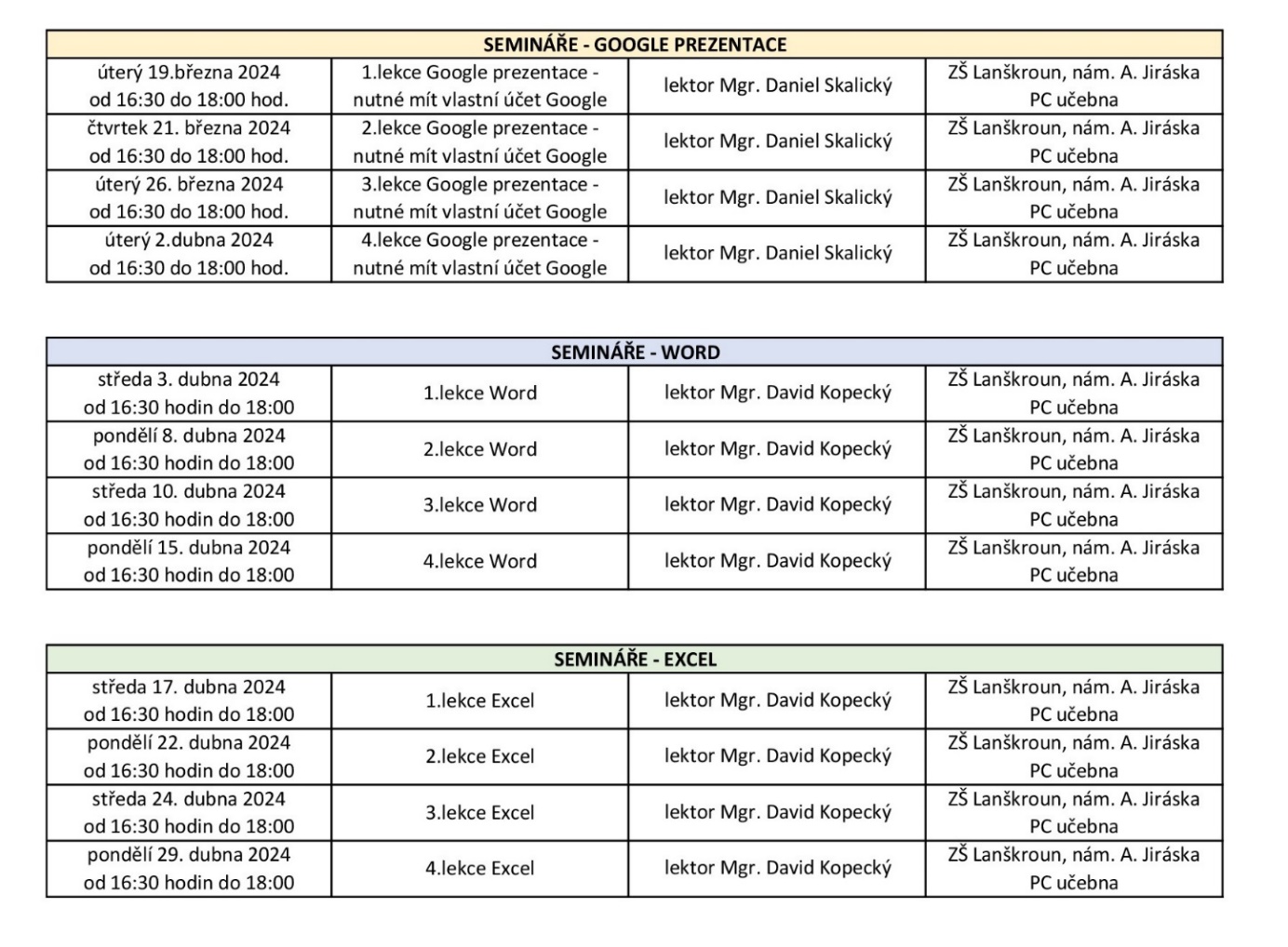 21. března 2024 - online webinář pro rodiče, pedagogy a další na téma Zdravé dítě - lektorka Mgr. Pavlína Miltová (PMeduca).
Čas konání: od 16:30 hod do 18:30 hod.Odkaz k připojení bude včas zaslán na Vaše emailové adresy.Vystavení certifikátu po absolvování.Přihlášení přes odkaz zde: https://forms.gle/pYeHdbikvtGybUmb7 26. března 2024 - Setkání výchovných poradců – téma: Jak zvládat role výchovného poradce.
Místo a čas konání: od 14:30 hod. (cca 2 hodiny), Aula Polytechnického centra při ZŠ Lanškroun, Dobrovského.Přihlášení přes odkaz zde: https://forms.gle/YoA4qseXcqfUx4qp9 27. března 2024 – Setkání vychovatelek – téma: Podpora čtenářské gramotnosti pro pedagogy školních družin  Lektorka: Linda NetušilováMísto a čas konání: od 8:15 do 10:30 hod. Městská knihovna LanškrounPřihlášení přes odkaz zde: https://forms.gle/EDzmA6AH2C5fibsa9 Duben 2024Aktualizace investičních záměrů škol – ukončení aktualizace investičních záměrůSetkání ředitelů mimolanškrounských škol – termín, čas a místo bude upřesněno.10. dubna 2024 - Setkání pedagogů MŠ – Práce s aplikacemi k interaktivním tabulím pro pedagogy MŠ          Místo a čas konání: od 16:00 hod. (cca na 2 hodiny), ZŠ a MŠ Rudoltice. Lektorka paní Mgr. Ivana Hrubá Eliášová.Přihlášení přes odkaz: https://forms.gle/hFkeXj1YDNEhV1L7A 